Plumbing Level Three Series Style SheetLast revised: February 4, 2022House Style: BCcampus Open Education Publishing Style GuideAuthor(s): Industry Training AuthorityEditor(s): [Name](Add or remove headings as needed. Ensure to provide enough info that anyone can pick up and use the style sheet. You can use screen shots to illustrate examples.)Book StructurePartsTitle: Competency A#: Subtitle of the CompetencyUse title case, and CSS will transform it to All Caps.URL: 3-5 words from the subtitleHas a short (1-2 sentence) introductory statement.Contains a Learning Objectives textbox (see Textboxes).ChaptersTitle: Learning Task # Use title case, and CSS will transform it to All Caps.Subtitle: Note that the subtitle is added to chapter metadata at the end of the page.Use title case.URL: 3-5 words from the subtitleHeadingsH1: Title case, the first heading in each chapter.H2: Title caseH3: Sentence case (except for media attributions)Contains a Self-Test at the end (see Textboxes).Back MatterSelf-Test Answer KeysH1: The name of the competencyH2: The name of the self testAnswers put in a numbered list and then add class=”threecolumn”ImagesAlways centred.Pictures that don’t need to be seen with a lot of detail should have a width of 400 px.Pictures that are diagrams and have words should be inserted full size.For the checkbox icon used with self-tests, see Textboxes > Self-Test.Captions:Figure #. Caption for the image.Numbering starts from 1 at the beginning of each learning task.Alt text – All images that convey information or are not already described in text need alt text. Make a list of those images here:Media AttributionsSee the house style.Images by Camosun are CC BY.Images from BC Trades Modules are CC BY Trades Training BCSome images are used with permission – I am not sure how to attribute these yet, but they do have permission to use them.NumberingParts and chaptersEach part is a new competency. Competencies are numbered as follows: A1, A2, A3, etc.Each chapter is a new learning task. Learning tasks are numbered as follows: Learning Task 1, Learning Task 2, etc., with the numbering starting over for each competency.For image numbering, see Images > Captions.TextboxesLearning ObjectivesInserted after the introductory statement at the beginning of each part (new competency)Title: “Learning Objectives”Intro sentence: “After completing the learning tasks in this competency, you will be able to:”Bulleted list starting with capital letters, not ending with a period.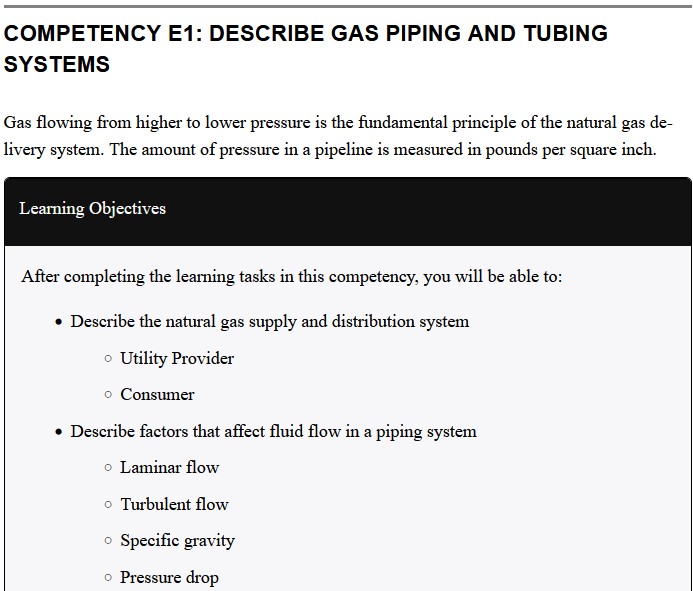 Self-TestEach self-test textbox is preceded by the following:A checkbox icon aligned left next to the following statement: Now complete A-1 LT1 Self-Test and check your answers.The checkbox icon can be inserted from the media library with a width of 50px. The alt text should be left blank.A heading 1: Self-Test #Title: Self-Test #Content: A properly formatted numbered list. For questions that are multiple choice, use type=”a” for the options.After the last question, insert the following statement: Check your answers using the Self-Test Answer Keys in Appendix 1.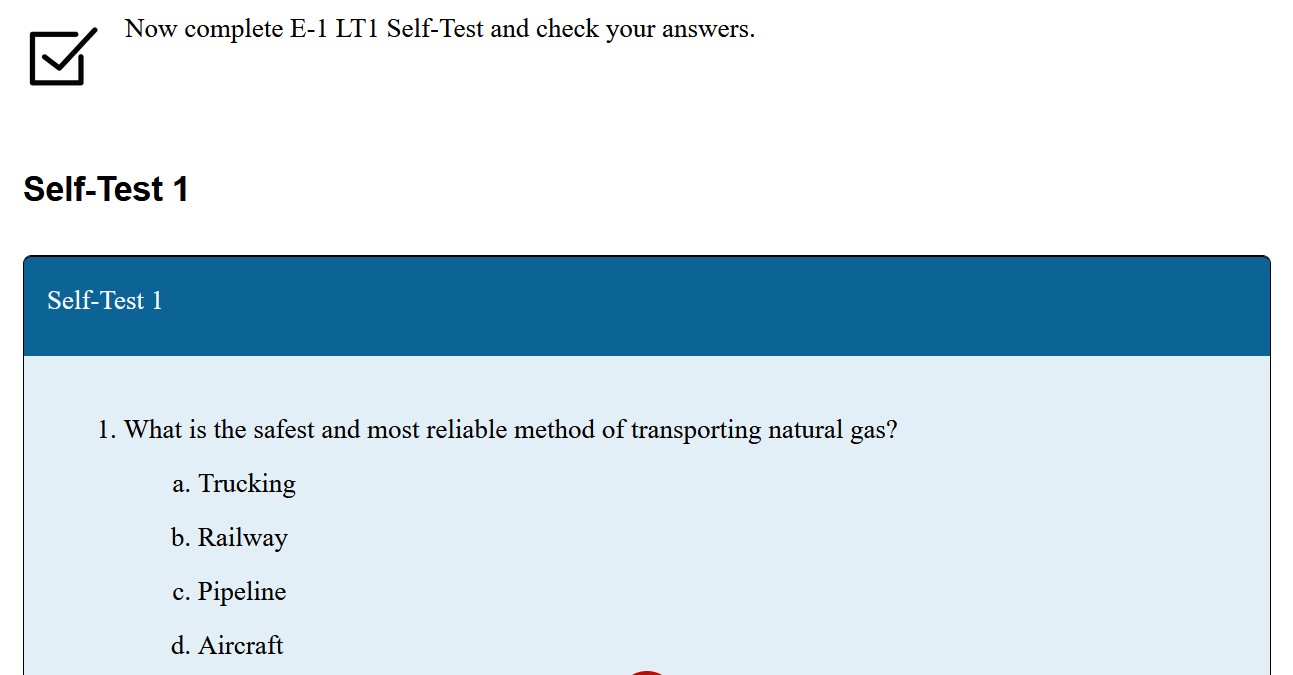 FormulasIn LaTeX Centre-aligned